RESULTADO DE SOLICITAÇÃO DE ISENÇÃO DE PAGAMENTO DE TAXA DE INSCRIÇÃOPROCESSO SELETIVO SIMPLIFICADO PARA CONTRATAÇÃO POR TEMPO DETERMINADOEDITAL Nº 01, DE 22 DE JANEIRO DE 2019 Rio Grande, 31 de Janeiro de 2019. MIRIAM MARTINATTO DA COSTA			Diretora de Desenvolvimento de Pessoas			PROGEP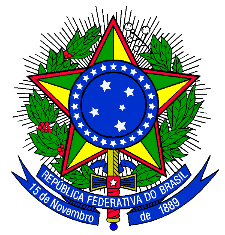 SERVIÇO PÚBLICO FEDERALMINISTÉRIO DA EDUCAÇÃOUNIVERSIDADE FEDERAL DO RIO GRANDE - FURGPRÓ-REITORIA DE GESTÃO E DESENVOLVIMENTO DE PESSOAS - PROGEPNOME DO REQUERENTENIS INFORMADOSITUAÇÃOCÓDIGO DO MOTIVOMOTIVOUNIDADE ACADÊMICAPROCESSO DA SELEÇÃOLEONOR GULARTE SOLER04807825631INDEFERIDO4O NIS NÃO FOI IDENTIFICADO NA BASE DE DADOS DO CADASTRO ÚNICOIE23116.0011535/2018-41